Fortbildung Akademie	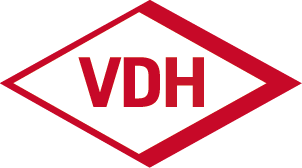 VDH Saar e.V. Kynologische Arbeitstagung am 09. September 20189.30 - ca. 16.00 UhrRathaus Homburg, Am Forum 5, 66424 Homburgvon 9.30 bis 12.00 Uhr - Referent: Wolfgang Ransleben„Homöopathie beim Hund“Geschichte, Verordnung, Beispiele, Diskussion und Fragen Am Rande:  Bachblüten, Phytotherapie, Zythoplasmatische Therapie, AkupunkturVon 13.00 bis 16.00 Uhr – Referentin Frau Dr. Stefanie Peters„Juckreiz beim Hund und die wichtigsten Ursachen“ (Parasiten und Allergien)Einführung in die Grundlage und Diagnostik – häufigste Ursachen für Juckreiz – Allergien beim Hund 	Veranstaltungsart: Vortrag, FragenTeilnahmegebühr: 40,00 €  zahlbar auf das Konto:VDH Saar Sparkasse NeunkirchenIBAN DE95 5925 2046 0100 2002 37BIC SALADE51NKS Bestätigung erfolgt nach ZahlungseingangEssen: 17,50 Euro pro Person Anmeldung: www.vdh-saar.de Auskunft unter Email: VDH-Saar-Heydt-Busch@t-online.deVDH Landesverband Saar e.V. 